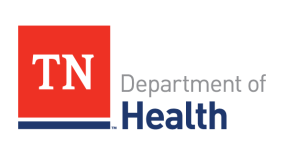 STATE OF TENNESSEEDEPARTMENT OF HEALTHNewborn Screening Follow Up Program1st Floor, R.S. Gass Building630 Hart Lane, Nashville, Tennessee 37243Phone (855) 202-1357   Fax (615) 532-8555Request for Newborn Screening BrochuresPediatric Case Management and Follow-UpQuestions: 1-855-202-1357 or NBS.Health@tn.govPlease complete this form and fax to 615-532-8555. Practice Name: 	     Ship to the Attention of: Address: 	                 City, State, Zip Code: 	Phone Number: 	BrochuresAvailable in Print Form and OnlineEnglishSpanishAmountAmountParentNewborn Screening Program-English :https://www.tn.gov/content/dam/tn/health/program-areas/newborn-screening/343550_NBS_Brochure.pdf  ( Packages of 100)Newborn Screening Program-Spanish:https://www.tn.gov/content/dam/tn/health/program-areas/newborn-screening/343556_NBS_Parent_Brochure_Spanish.pdf                                (Spanish – Packages of 100)What Parents Should Know About Newborn Screening Prenatal Pamphlet-Englishhttps://www.tn.gov/content/dam/tn/health/program-areas/newborn-screening/What-Parents-Should-Know-About-Newborn-Screening-Pamphlets-ENGLISH-VERSION.pdf What Parents Should Know About Newborn Screening Prenatal Pamphlet- Spanish https://www.tn.gov/content/dam/tn/health/program-areas/newborn-screening/What-Parents-Should-Know-About-Newborn-Screening-Pamphlets-SPANISH-VERSION.pdf Available Web Only Forms & VideosHospitalsRight from the Start Video:https://www.tn.gov/health/health-program-areas/newborn-screening/newborn-screening/newborn-genetic-screening/reports-and-publications.html (Video on the bottom of page)Severe Combined Immunodeficiency (SCID) Screening in Tennessee:https://www.youtube.com/watch?v=MJuogIC5LXY&feature=youtu.beTennessee Newborn Screening Program Information Toolkit:https://www.tn.gov/content/dam/tn/health/program-areas/newborn-screening/Tennessee_Newborn_Screening_Program_Information_Toolkit.pdf Web onlyWeb onlyMedical Providers   Link to the Secure Remote Viewer (SRV):https://newborn.health.tn.gov/toolbar/login.aspxTN Newborn Screening Program Information Toolkit:https://www.tn.gov/health/health-program-areas/newborn-screening/newborn-screening/newborn-genetic-screening/reports-and-publications.html Protocol for Critical Congenital Heart Disease (CCHD) Screening:https://www.tn.gov/content/dam/tn/health/documents/CCHD_Screening_Protocol_Algorithm.pdfCommon Causes of Unsatisfactory Results:https://www.tn.gov/content/dam/tn/health/program-areas/newborn-screening/Unsat%20Specimen%20Poster%20TN.pdf Web onlyWeb onlyParentCCHD Parent Disease Description:https://www.tn.gov/health/health-program-areas/newborn-screening/newborn-screening/critical-congenital-heart-disease-screening.htmlCCHD for Parentshttps://www.tn.gov/health/health-program-areas/newborn-screening/newborn-screening/critical-congenital-heart-disease-screening/for-parents.htmlWeb onlyWeb onlyHospitalsTN Hospital and Birthing Center Hearing Screening Guidelines:http://www.infanthearing.org/stateguidelines/Tennessee/Screening%20Guidelines.pdfWeb onlyWeb onlyAudiologistsTN Hearing Screening Pediatric Audiology Assessment and Amplification Guidelines:http://www.infanthearing.org/stateguidelines/Tennessee/Amplification%20Guidelines.pdfWeb onlyWeb onlyHearing ScreeningDownloadable Hearing Screening forms (Newborn Hearing Only and Audiology Reporting Form)https://www.tn.gov/health/health-program-areas/newborn-screening/newborn-screening/newborn-hearing-screening/reports-and-publications.htmlBeyond a Hearing Screen – What Next? Englishhttps://www.tn.gov/content/dam/tn/health/documents/Green_Beyond_Hearing_Screen_eng-2016.pdfBeyond a Hearing Screen – What Next?  Spanishhttps://www.tn.gov/content/dam/tn/health/documents/Green_Beyond_Hearing_Screen_spanish-2016.pdfNewborn Hearing Screening Resources:https://www.tn.gov/health/health-program-areas/newborn-screening/newborn-screening/newborn-hearing-screening/resources.htmlPediatric Providers in Tennessee:https://www.tn.gov/content/dam/tn/health/program-areas/USE_Pediatric%20Audiology%20Directory_2019.pdfWeb onlyWeb only